נועה בנתור   'אני איתך'מילים: נועה בנתורלחן: נועה בנתור + בן גולן3:31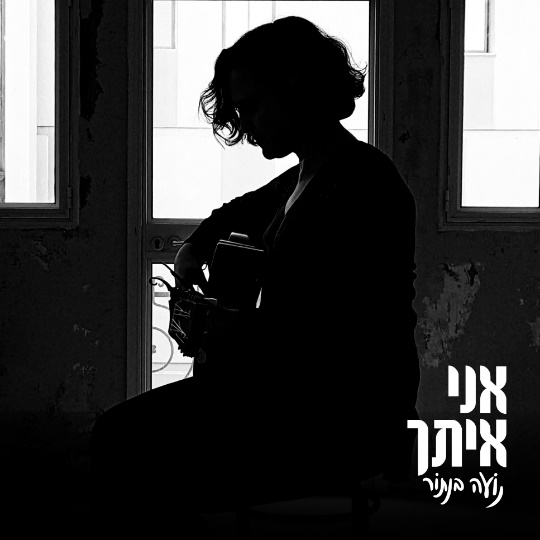 סינגל ראשון מתוך אלבום חדש של נועה- אלבום רביעי במספר- שירים פרי עטה פעם ראשונה בעברית.שם האלבום: 'והעונות מתחלפות'זהו אלבום קונספט- גיטרה קלאסית ורביעיית מיתרים.אלבום שנע בין עונות השנה, נוגע במחזוריות של רגשות והרגלים.. התחדשות, תקווה ואהבה.באלבום שבעה שירים וכל אחד מייצג עונה שונה- במילים, לחן וצבע.את עיבודי המיתרים כתב עוזי פיינרמן והם ללא ספק עטפו את השירים במבע עז ועשיר.הקלטות נוספות ותמיכה בהפקה נעשו עם אלון לוטרינגר. ** בימים אלו עלה פרויקט הדסטארט לאלבום החדש ** 